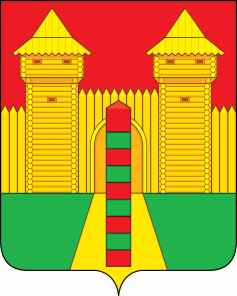 АДМИНИСТРАЦИЯ  МУНИЦИПАЛЬНОГО  ОБРАЗОВАНИЯ «ШУМЯЧСКИЙ   РАЙОН» СМОЛЕНСКОЙ  ОБЛАСТИПОСТАНОВЛЕНИЕот 30.05.2022г. № 271          п. Шумячи            В соответствии с Жилищным кодексом Российской Федерации,                        Гражданским кодексом Российской Федерации, Законом Российской Федерации от 04.07.1991г. № 1541-1 «О приватизации жилищного фонда в Российской                Федерации»,  Административным регламентом Администрации муниципального образования «Шумячский район» Смоленской области по предоставлению                     муниципальной услуги «Приватизация жилых помещений, находящихся в                     муниципальном жилищном фонде муниципального образования «Шумячский район» Смоленской области, занимаемых гражданами на условиях социального найма», утвержденным постановлением Администрации муниципального                        образования  «Шумячский район» Смоленской области от 07.10.2019 г. № 449, на основании заявления В.В. Осиповой от 16.05.2022г.  Администрация муниципального образования «Шумячский район»                     Смоленской областиП О С Т А Н О В Л Я Е Т:          1.Передать безвозмездно (бесплатно) в порядке приватизации жилое                     помещение/квартиру, находящуюся в собственности муниципального                              образования «Шумячский район» Смоленской области в собственность                       гражданки Осиповой Виктории  Витальевны, 04.08.1995 года рождения,                           расположенную по адресу: Смоленская область, Шумячский район, п. Шумячи, ул. Санаторная школа, д. 4, кв. 6, общей площадью  51,2 квадратных метра, в том числе жилой площадью 37,5 квадратных метра, состоящую из трех комнат с                   кадастровым номером 67:15:0320737:131.         2. Указанное в пункте 1 жилое помещение используется гражданкой                     Осиповой Викторией Витальевной на условиях социального найма, в                              соответствии с договором социального найма от 18.12.2020г. № 5.         3. Отделу экономики и комплексного развития Администрации                                  муниципального образования «Шумячский район» Смоленской области                         подготовить проект договора передачи жилого помещения в собственность                  граждан.        4. Гражданке Осиповой Виктории Витальевне произвести государственную регистрацию договора передачи жилого помещения в собственность граждан.            5. Изъять из казны муниципального образования «Шумячский район»                   Смоленской области и исключить из реестра объектов муниципальной                             собственности муниципального образования «Шумячский район» Смоленской области вышеуказанное жилое помещение после его регистрации в                                   установленном законном порядке.        6. Контроль за исполнением настоящего постановления оставляю за собой.Глава муниципального образования «Шумячский район» Смоленской области                                              А.Н. ВасильевО передаче жилого помещения,                    находящегося в собственности                       муниципального образования                    «Шумячский район» Смоленской                области в собственность гражданки  В.В. Осиповой 